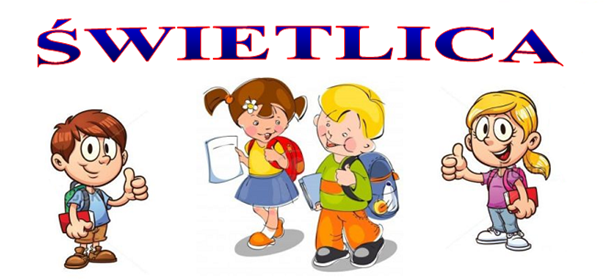 Organizacja pracy świetlicy szkolnej Publicznej Szkoły Podstawowej im. Jana Pawła II w Zarębach Kościelnychna podstawie wytycznych MEN, MZ i GIS dla publicznych i niepublicznych szkół i placówek 
od 1 września 2020 r.Świetlica będzie pełnić opiekę nad uczniami dojeżdżającymi przed rozpoczęciem zajęć oraz po ich zakończeniu podczas oczekiwania na odjazd do domu. Wszyscy uczniowie po przyjeździe wchodzą do szkoły wyznaczonym wejściem i przebywają od 700 do 730 w swoich strefach pod opieką wychowawców świetlicy, a od 730 do 800 także wyznaczonych nauczycieli.Natomiast po skończonych zajęciach oczekują w swoich strefach na wychowawcę który, bezpieczną trasą przeprowadzi ich na zajęcia świetlicowe.Organizacja zajęć świetlicowychSzkoła organizuje zajęcia świetlicowe dla uczniów, których rodzice zgłosili potrzebę korzystania ze świetlicy. Są to uczniowie, którzy dojeżdżają do szkoły autobusami szkolnymi.Świetlica czynna będzie w godzinach 700 do 1500.Zajęcia odbywać się będą w świetlicy, na hali sportowej, a w razie potrzeby w sali dydaktycznej przydzielonej danej klasie.W przypadku, gdy pogoda na to pozwoli, większość zajęć odbywać się będzie na świeżym powietrzu.Po powrocie z zajęć na świeżym powietrzu, należy zwrócić uwagę, aby dzieci umyły 
i zdezynfekowały dłonie.Przy wejściu do świetlicy udostępnione będą środki do dezynfekcji rąk, które będą używane pod nadzorem wychowawcy świetlicy.Podczas prowadzenia zajęć uczniowie oraz wychowawcy przestrzegają zachowania dystansu między sobą.Salę należy wietrzyć codziennie rano przed przyjściem wychowanków, nie rzadziej niż co godzinę w trakcie przebywania dzieci w świetlicy oraz po przeprowadzeniu dezynfekcji.Wychowawcy będą pracować według ustalonego grafiku (każdemu będą przydzielone stałe grupy ).Podczas prowadzenia zajęć wychowawcy zwracają uwagę, aby dzieci nie wymieniały się przyborami oraz zaleca się aby korzystały z własnych kredek, pędzli, ołówka itp.Wszyscy wychowankowie na pierwszych zajęciach będą poinformowani o zasadach jakie będą obowiązywać podczas przebywania w świetlicy szkolnej.Zasady organizacji żywieniaSzkoła zapewnia uczniom możliwość korzystania ze stołówki szkolnej.Przy organizacji żywienia w kuchni oraz na stołówce szkolnej zapewnione będą warunki higieniczne wymagane przepisami prawa odnoszące się do funkcjonowania żywienia zbiorowego.Pracownicy kuchni zobowiązani są do zachowania szczególnej ostrożności, a przede wszystkim następujących zasad:- zachowanie odpowiedniej odległości między stanowiskami pracy wynoszącej 
min. 1,5 m,- stosowanie środków ochrony osobistej (rękawiczek oraz maseczek podczas wydawania posiłków),- regularne czyszczenie i dezynfekcja powierzchni blatów, stołów znajdujących się 
w kuchni,- utrzymanie higieny opakowań produktów, sprzętu kuchennego naczyń stołowych, 
a także higieny osobistej,- mycie naczyń i sztućców w zmywarce z dodatkiem detergentu  
w temperaturze 600 C,Posiłki będą spożywane na stołówce szkolnej. Stosowana będzie zmianowość. Przy stolikach uczniowie będą spożywali obiad z rówieśnikami swojej klasy, zachowując odpowiednie odstępy.Obiady uczniom będą podawane przez wyznaczone osoby, które zaopatrzone będą 
w środki ochrony osobistej (rękawiczki i maseczki).Po skończonym posiłku uczniowie  sami  odnoszą  brudne naczynia do okienka, utrzymując odpowiedni dystans między sobą.Po spożyciu posiłku przez daną grupę wyznaczona osoba czyści i dezynfekuje blaty stołów, poręcze krzeseł oraz wietrzy salę.Osoba przyprowadzająca grupy uczniów na stołówkę zobowiązana jest:- przyprowadzać uczniów wyznaczoną trasą (tak, aby grupy się nie mijały),- dopilnować, aby uczniowie przed wejściem na stołówkę dokładnie umyli ręce wodą 
z mydłem zgodnie z instrukcją poprawnego mycia rąk,- pilnować, aby uczniowie idąc na stołówkę zachowywali dystans między sobą, nie trzymali się za ręce.Uczniowie przed rozpoczęciem żywienia w szkole będą poinformowani przez  wychowawców świetlicy o zasadach obowiązujących podczas dożywiania. 